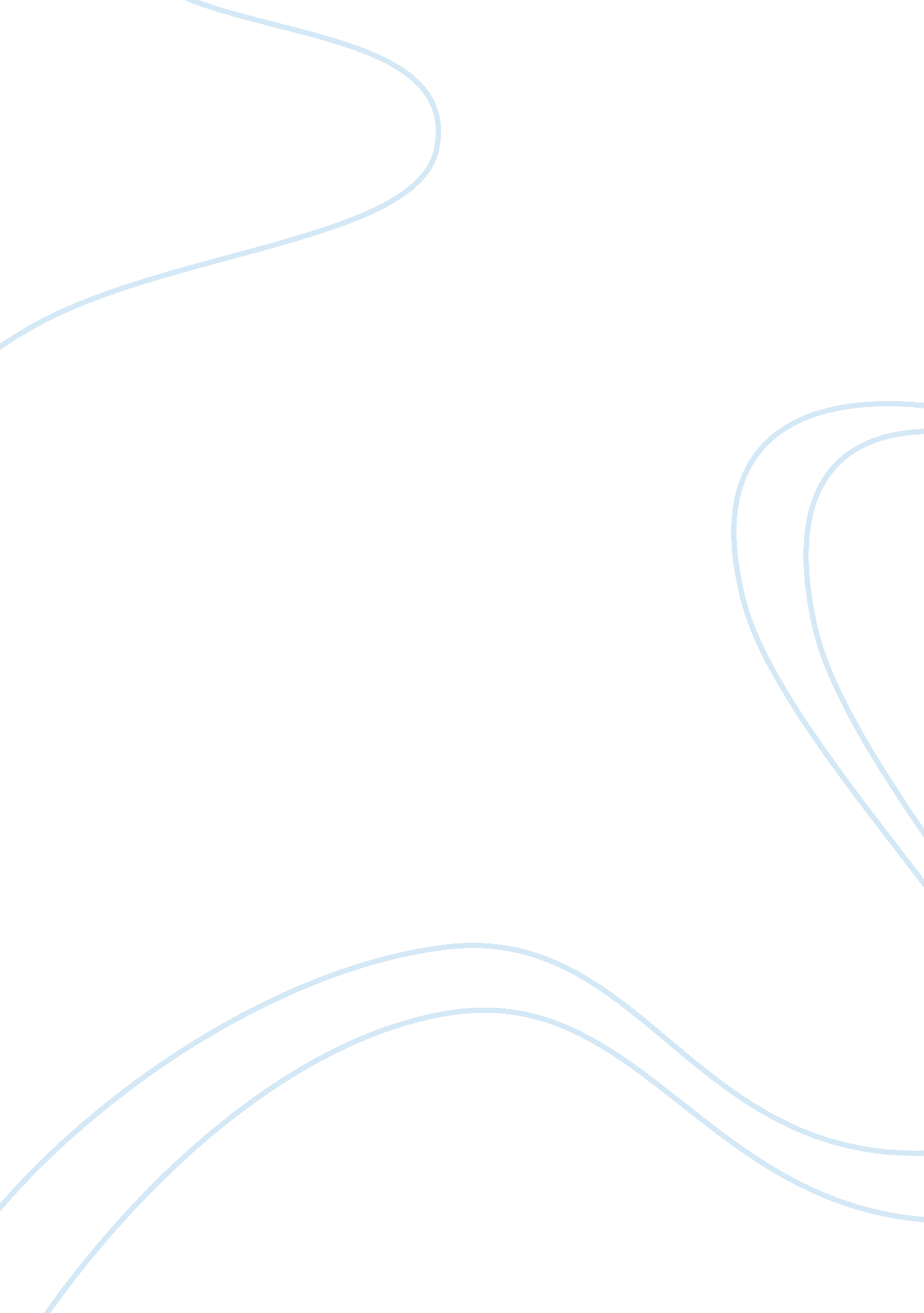 Business course quizBusiness, Marketing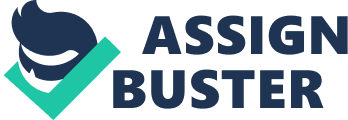 Question 1 5 out of 5 points Entrepreneurs are commonly characterized as: Correct Answer: risk-takers and decision-makers. Question 2 5 out of 5 points The hard sell or aggressive persuasion designed to separate consumers from their cash emerged during the ... Correct Answer: production era Question 3 5 out of 5 points To be successful entrepreneurs must be comfortable risking theirmoneyand _____ to start and manage a business. Correct Answer: time Question 4 5 out of 5 points In 1995, a renegotiation of the General Agreement on Tariffs and Trade (GATT) took bold steps to lower tariffs and to reduce trade restrictions. A tariff is a: Correct Answer: tax on imports. Question 5 5 out of 5 points The four major categories of factors of production are: Correct Answer: natural resources, capital, human resources, and entrepreneurship. Question 6 5 out of 5 points In the relationship era, firms began to recognize that cultivating current customers is more profitable than constantly _____ Correct Answer: seeking new customers. Question 7 5 out of 5 points During the marketing era consumers found: Correct Answer: more choices for goods and services. Question 8 5 out of 5 points As a factor of production, capital would include: Correct Answer: machines, tools, buildings, andtechnology. Question 9 5 out of 5 points Human resources include the Correct Answer: physical, intellectual, and creative contributions of individuals working within an economy. Question 10 5 out of 5 points _____ refers to the quality and quantity of products and goods available to a population at a given time. Correct Answer: Standard of living 